ПЕРЕЧЕНЬмуниципальных нормативных правовых актовадминистрации сельского поселения «Село Маяк» Нанайского муниципального района Хабаровского края принятых в январе 2023 года***ПОСТАНОВЛЕНИЕ12.01.2023										   № 1с. МаякО присвоении адресаземельным участкамВ соответствии с Постановлением Правительства Российской Федерации от 19 ноября 2014 года № 1221 «Об утверждении правил присвоения, изменения и аннулирования адресов», в целях создания единого адресного пространства на территории сельского поселения «Село Маяк» Нанайского муниципального района и обозначения однозначной идентификации объектов недвижимости при их учете, исключения ошибок и разночтений при подготовке нормативно-правовых, нормативно-технических актов и документов в части адресации объектов недвижимостиПОСТАНОВЛЯЕТ:1.	Земельному участку с кадастровым номером 27:09:0001301:560, площадью 2336,1 кв.м. присвоить адрес: Российская Федерация, Хабаровский край, Нанайский муниципальный район, сельское поселение «Село Маяк», Маяк село, Аптечная улица, земельный участок 1. 2.	Земельному участку с кадастровым номером 27:09:0001302:382, площадью 1600 кв.м. присвоить адрес: Российская Федерация, Хабаровский край, Нанайский муниципальный район, сельское поселение «Село Маяк», Маяк село, Аптечная улица, земельный участок 14. 3.	Земельному участку с кадастровым номером 27:09:0001302:386, площадью 1320 кв.м. присвоить адрес: Российская Федерация, Хабаровский край, Нанайский муниципальный район, сельское поселение «Село Маяк», Маяк село, Аптечная улица, земельный участок 17/1. 4.	Земельному участку с кадастровым номером 27:09:0001301:1283, площадью 3401 кв.м. присвоить адрес: Российская Федерация, Хабаровский край, Нанайский муниципальный район, сельское поселение «Село Маяк», Маяк село, Заречная улица, земельный участок 4. 5.	Земельному участку с кадастровым номером 27:09:0001302:358, площадью 725 кв.м. присвоить адрес: Российская Федерация, Хабаровский край, Нанайский муниципальный район, сельское поселение «Село Маяк», Маяк село, Зеленая улица, земельный участок 3/2. 6.	Земельному участку с кадастровым номером 27:09:0001302:360, площадью 741 кв.м. присвоить адрес: Российская Федерация, Хабаровский край, Нанайский муниципальный район, сельское поселение «Село Маяк», Маяк село, Зеленая улица, земельный участок 4/2. 7.	Земельному участку с кадастровым номером 27:09:0001302:352, площадью 1743,6 кв.м. присвоить адрес: Российская Федерация, Хабаровский край, Нанайский муниципальный район, сельское поселение «Село Маяк», Маяк село, Зеленая улица, земельный участок 7. 8.	Земельному участку с кадастровым номером 27:09:0001302:345, площадью 1990 кв.м. присвоить адрес: Российская Федерация, Хабаровский край, Нанайский муниципальный район, сельское поселение «Село Маяк», Маяк село, Зеленая улица, земельный участок 18/2. 9.	Земельному участку с кадастровым номером 27:09:0001301:486, площадью 817 кв.м. присвоить адрес: Российская Федерация, Хабаровский край, Нанайский муниципальный район, сельское поселение «Село Маяк», Маяк село, Инженерная улица, земельный участок 1/2. 10.	Земельному участку с кадастровым номером 27:09:0001301:453, площадью 3500 кв.м. присвоить адрес: Российская Федерация, Хабаровский край, Нанайский муниципальный район, сельское поселение «Село Маяк», Маяк село, Юбилейная улица, земельный участок 2/2. 11.	Земельному участку с кадастровым номером 27:09:0001301:524, площадью 1388,4 кв.м. присвоить адрес: Российская Федерация, Хабаровский край, Нанайский муниципальный район, сельское поселение «Село Маяк», Маяк село, Инженерная улица, земельный участок 9А. 12.	Земельному участку с кадастровым номером 27:09:0001301:522, площадью 4078 кв.м. присвоить адрес: Российская Федерация, Хабаровский край, Нанайский муниципальный район, сельское поселение «Село Маяк», Маяк село, Инженерная улица, земельный участок 10/2. 13.	Земельному участку с кадастровым номером 27:09:0001301:520, площадью 1705 кв.м. присвоить адрес: Российская Федерация, Хабаровский край, Нанайский муниципальный район, сельское поселение «Село Маяк», Маяк село, Лесозаводская улица, земельный участок 2А. 14.	Земельному участку с кадастровым номером 27:09:0001301:513, площадью 800 кв.м. присвоить адрес: Российская Федерация, Хабаровский край, Нанайский муниципальный район, сельское поселение «Село Маяк», Маяк село, Лесозаводская улица, земельный участок 11/1. 15.	Земельному участку с кадастровым номером 27:09:0001301:532, площадью 500 кв.м. присвоить адрес: Российская Федерация, Хабаровский край, Нанайский муниципальный район, сельское поселение «Село Маяк», Маяк село, Лесозаводская улица, земельный участок 11/2. 16.	Земельному участку с кадастровым номером 27:09:0001301:536, площадью 600 кв.м. присвоить адрес: Российская Федерация, Хабаровский край, Нанайский муниципальный район, сельское поселение «Село Маяк», Маяк село, Лесозаводская улица, земельный участок 11/3. 17.	Земельному участку с кадастровым номером 27:09:0001301:533, площадью 700 кв.м. присвоить адрес: Российская Федерация, Хабаровский край, Нанайский муниципальный район, сельское поселение «Село Маяк», Маяк село, Лесозаводская улица, земельный участок 12/2. 18.	Земельному участку с кадастровым номером 27:09:0001301:512, площадью 1523 кв.м. присвоить адрес: Российская Федерация, Хабаровский край, Нанайский муниципальный район, сельское поселение «Село Маяк», Маяк село, Лесозаводская улица, земельный участок 12/3. 19.	Земельному участку с кадастровым номером 27:09:0001301:510, площадью 1700 кв.м. присвоить адрес: Российская Федерация, Хабаровский край, Нанайский муниципальный район, сельское поселение «Село Маяк», Маяк село, Лесозаводская улица, земельный участок 14/1. 20.	Земельному участку с кадастровым номером 27:09:0001301:509, площадью 1879 кв.м. присвоить адрес: Российская Федерация, Хабаровский край, Нанайский муниципальный район, сельское поселение «Село Маяк», Маяк село, Лесозаводская улица, земельный участок 14/2. 21.	Земельному участку с кадастровым номером 27:09:0001301:1509, площадью 1168 кв.м. присвоить адрес: Российская Федерация, Хабаровский край, Нанайский муниципальный район, сельское поселение «Село Маяк», Маяк село, Лесозаводская улица, земельный участок 22. 22.	Земельному участку с кадастровым номером 27:09:0001301:626, площадью 1870 кв.м. присвоить адрес: Российская Федерация, Хабаровский край, Нанайский муниципальный район, сельское поселение «Село Маяк», Маяк село, Лесозаводская улица, земельный участок 23. 23.	Внести соответствующие изменения в адресный реестр объектов недвижимости сельского поселения «Село Маяк» Нанайского муниципального района.24.	 Контроль за исполнением настоящего постановления оставляю за собой.Глава сельского поселения		                              Д.Ф. Булаев	***ПОСТАНОВЛЕНИЕ12.01.2023										   № 2с. МаякО присвоении адресаземельным участкамВ соответствии с Постановлением Правительства Российской Федерации от 19 ноября 2014 года № 1221 «Об утверждении правил присвоения, изменения и аннулирования адресов», в целях создания единого адресного пространства на территории сельского поселения «Село Маяк» Нанайского муниципального района и обозначения однозначной идентификации объектов недвижимости при их учете, исключения ошибок и разночтений при подготовке нормативно-правовых, нормативно-технических актов и документов в части адресации объектов недвижимостиПОСТАНОВЛЯЕТ:Земельному участку с кадастровым номером 27:09:0001302:414, площадью 2442 кв.м. присвоить адрес: Российская Федерация, Хабаровский край, Нанайский муниципальный район, сельское поселение «Село Маяк», Маяк село, Лесная улица, земельный участок 4/2. Земельному участку с кадастровым номером 27:09:0001302:250, площадью 1147 кв.м. присвоить адрес: Российская Федерация, Хабаровский край, Нанайский муниципальный район, сельское поселение «Село Маяк», Маяк село, Лесная улица, земельный участок 9/2. Земельному участку с кадастровым номером 27:09:0001302:368, площадью 1374 кв.м. присвоить адрес: Российская Федерация, Хабаровский край, Нанайский муниципальный район, сельское поселение «Село Маяк», Маяк село, Лесная улица, земельный участок 16/1. Земельному участку с кадастровым номером 27:09:0001302:370, площадью 2506,5 кв.м. присвоить адрес: Российская Федерация, Хабаровский край, Нанайский муниципальный район, сельское поселение «Село Маяк», Маяк село, Лесная улица, земельный участок 17/1. Земельному участку с кадастровым номером 27:09:0001302:357, площадью 670,8 кв.м. присвоить адрес: Российская Федерация, Хабаровский край, Нанайский муниципальный район, сельское поселение «Село Маяк», Маяк село, Лесная улица, земельный участок 18/1. Земельному участку с кадастровым номером 27:09:0001302:428, площадью 1110,3 кв.м. присвоить адрес: Российская Федерация, Хабаровский край, Нанайский муниципальный район, сельское поселение «Село Маяк», Маяк село, Лесная улица, земельный участок 20/2. Земельному участку с кадастровым номером 27:09:0001302:430, площадью 2414 кв.м. присвоить адрес: Российская Федерация, Хабаровский край, Нанайский муниципальный район, сельское поселение «Село Маяк», Маяк село, Лесная улица, земельный участок 21/1. Земельному участку с кадастровым номером 27:09:0001302:433, площадью 1346,3 кв.м. присвоить адрес: Российская Федерация, Хабаровский край, Нанайский муниципальный район, сельское поселение «Село Маяк», Маяк село, Лесная улица, земельный участок 22/1. Земельному участку с кадастровым номером 27:09:0001302:426, площадью 1695,2 кв.м. присвоить адрес: Российская Федерация, Хабаровский край, Нанайский муниципальный район, сельское поселение «Село Маяк», Маяк село, Лесная улица, земельный участок 23/3. Земельному участку с кадастровым номером 27:09:0001302:439, площадью 1815 кв.м. присвоить адрес: Российская Федерация, Хабаровский край, Нанайский муниципальный район, сельское поселение «Село Маяк», Маяк село, Лесная улица, земельный участок 24/2. Земельному участку с кадастровым номером 27:09:0001302:440, площадью 1110,4 кв.м. присвоить адрес: Российская Федерация, Хабаровский край, Нанайский муниципальный район, сельское поселение «Село Маяк», Маяк село, Лесная улица, земельный участок 26/1. Земельному участку с кадастровым номером 27:09:0001302:445, площадью 734,3 кв.м. присвоить адрес: Российская Федерация, Хабаровский край, Нанайский муниципальный район, сельское поселение «Село Маяк», Маяк село, Лесная улица, земельный участок 26/2. Земельному участку с кадастровым номером 27:09:0001302:454, площадью 1309,4 кв.м. присвоить адрес: Российская Федерация, Хабаровский край, Нанайский муниципальный район, сельское поселение «Село Маяк», Маяк село, Лесная улица, земельный участок 28/1. Земельному участку с кадастровым номером 27:09:0001302:452, площадью 529,5 кв.м. присвоить адрес: Российская Федерация, Хабаровский край, Нанайский муниципальный район, сельское поселение «Село Маяк», Маяк село, Лесная улица, земельный участок 29/1. Земельному участку с кадастровым номером 27:09:0001302:450, площадью 862,5 кв.м. присвоить адрес: Российская Федерация, Хабаровский край, Нанайский муниципальный район, сельское поселение «Село Маяк», Маяк село, Лесная улица, земельный участок 29/3. Земельному участку с кадастровым номером 27:09:0001302:448, площадью 1162,6 кв.м. присвоить адрес: Российская Федерация, Хабаровский край, Нанайский муниципальный район, сельское поселение «Село Маяк», Маяк село, Лесная улица, земельный участок 32/2. Земельному участку с кадастровым номером 27:09:0001302:437, площадью 173 кв.м. присвоить адрес: Российская Федерация, Хабаровский край, Нанайский муниципальный район, сельское поселение «Село Маяк», Маяк село, Лесная улица, земельный участок 32/3. Земельному участку с кадастровым номером 27:09:0001302:410, площадью 1076,1 кв.м. присвоить адрес: Российская Федерация, Хабаровский край, Нанайский муниципальный район, сельское поселение «Село Маяк», Маяк село, Лесная улица, земельный участок 33/1. Земельному участку с кадастровым номером 27:09:0001302:398, площадью 1140,2 кв.м. присвоить адрес: Российская Федерация, Хабаровский край, Нанайский муниципальный район, сельское поселение «Село Маяк», Маяк село, Лесная улица, земельный участок 33/2. Земельному участку с кадастровым номером 27:09:0001302:399, площадью 2167 кв.м. присвоить адрес: Российская Федерация, Хабаровский край, Нанайский муниципальный район, сельское поселение «Село Маяк», Маяк село, Лесная улица, земельный участок 34. Земельному участку с кадастровым номером 27:09:0001302:400, площадью 1224,8 кв.м. присвоить адрес: Российская Федерация, Хабаровский край, Нанайский муниципальный район, сельское поселение «Село Маяк», Маяк село, Лесная улица, земельный участок 35/1. Земельному участку с кадастровым номером 27:09:0001302:412, площадью 1132 кв.м. присвоить адрес: Российская Федерация, Хабаровский край, Нанайский муниципальный район, сельское поселение «Село Маяк», Маяк село, Лесная улица, земельный участок 35/2. Земельному участку с кадастровым номером 27:09:0001302:401, площадью 1062,6 кв.м. присвоить адрес: Российская Федерация, Хабаровский край, Нанайский муниципальный район, сельское поселение «Село Маяк», Маяк село, Лесная улица, земельный участок 36/1. Внести соответствующие изменения в адресный реестр объектов недвижимости сельского поселения «Село Маяк» Нанайского муниципального района. Контроль за исполнением настоящего постановления оставляю за собой.Глава сельского поселения		                              Д.Ф. Булаев	***ПОСТАНОВЛЕНИЕ13.01.2023										   № 3с. МаякОб особенностях командирования отдельных должностных лиц администрации сельского поселения «Село Маяк» Нанайского муниципального района Хабаровского краяВ соответствии с Указом Президента Российской Федерации от 17.10.2022 № 752 «Об особенностях командирования лиц, замещающих государственные должности Российской Федерации, федеральных государственных гражданских служащих, работников федеральных государственных органов, замещающих должности, не являющиеся должностями федеральной государственной гражданской службы на территории Донецкой Народной Республики, Луганской Народной Республики, Запорожской области и Херсонской области», а также согласно статьи 53 Федерального закона от 06.10.2003 № 131-ФЗ «Об общих принципах организации местного самоуправления в Российской Федерации», учитывая постановление Губернатора Хабаровского края от 04.03.2005 № 47 «О нормах возмещения командировочных расходов работникам органов государственной власти Хабаровского края и краевых государственных учреждений, финансируемых из краевого бюджета», администрация сельского поселения «Село Маяк» Нанайского муниципального района Хабаровского края,ПОСТАНОВЛЯЕТ:1. Установить, что лицам, замещающим муниципальные должности и должности муниципальной службы в администрации сельского поселения «Село Маяк» Нанайского муниципального района Хабаровского края, лицам, замещающим в администрации сельского поселения «Село Маяк» Нанайского муниципального района Хабаровского края,  должности, не отнесенные к должностям муниципальной  службы, в период их нахождения в служебных командировках на территориях Донецкой Народной Республики, Луганской Народной Республики, Запорожской области и Херсонской области (далее соответственно – командированные лица, служебные командировки) денежное содержание (заработная плата) выплачивается в двойном размере.2. Предусмотреть возмещение командированным лицам при направлении в служебные командировки дополнительных расходов, связанных с проживанием вне постоянного места жительства (суточных), в размере 8480,00 рублей за каждый день нахождения в служебной командировке.3. Установить следующие нормы возмещения расходов на выплату суточных работникам администрации сельского поселения «Село Маяк» Нанайского муниципального района Хабаровского края, финансируемых из бюджета сельского поселения «Село Маяк» Нанайского муниципального района Хабаровского края.3.1. Оплата суточных – 370,00 рублей за каждый день нахождения в командировке на территории Хабаровского края и 420,00 рублей - за его пределами, и в течение первого месяца обучения на курсах повышения квалификации.4. Опубликовать настоящее постановление в Сборнике муниципальных правовых актов сельского поселения «Село Маяк» Нанайского муниципального района Хабаровского края и разместить на официальном сайте администрации сельского поселения «Село Маяк» Нанайского муниципального района Хабаровского края в информационно - телекоммуникационной сети «Интернет».5. Контроль за выполнением данного постановления возложить на ведущего специалиста Ходжер А.В.Глава сельского поселения							Д.Ф. Булаев						    ***ПОСТАНОВЛЕНИЕ13.01.2023										   № 4с. МаякОб утверждении Паспорта населенного пункта, подверженного угрозе лесных пожаров на 2023 годРуководствуясь Федеральными законом от 21.12.1994 № 69-ФЗ «О пожарной безопасности», пунктом 9 статьи 14 Федерального закона Российской Федерации от 6 октября 2003 года  № 131-ФЗ «Об общих принципах организации местного самоуправления в Российской Федерации», Постановлением Правительства РФ от 16 сентября 2020 г. № 1479 "Об утверждении Правил противопожарного режима в Российской Федерации, Уставом сельского поселения «Село Маяк», администрация сельского поселения «Село Маяк» Нанайского муниципального района Хабаровского края ПОСТАНОВЛЯЕТ:1. Утвердить прилагаемый Паспорта населенного пункта, подверженного угрозе лесных пожаров в трех экземплярах на 2023 год.2. Настоящий Паспорт опубликовать (разместить) в сборнике нормативных правовых актов Совета депутатов и официальном сайте администрации сельского поселения «Село Маяк» Нанайского муниципального района в информационно - телекоммуникационной сети «Интернет», а также направить по одному экземпляру в администрацию Нанайского муниципального района (отдел ГО и ЧС) и в Отдел надзорной деятельности и профилактической работы по Комсомольскому и Нанайскому муниципальным районам.   3. Контроль за исполнением настоящего постановления оставляю за собойГлава сельского поселения                                                        Д.Ф. БулаевПриложение № 8к Правилам противопожарногорежима в Российской Федерации,утвержденным постановлением Правительства РФот 16.09.2020 года № 1479 (с изменениями от 21.05.2021 года)               Утверждаю                                                                  Глава сельского поселения «Село Маяк»                                                           Нанайского муниципального района                                                                            Хабаровского края                                                                     __________________________Д.Ф. Булаев                                                                    (подпись, МП)                                       «13» января 2023 годаПАСПОРТнаселенного пункта, подверженного угрозе лесных пожаров и других ландшафтных (природных) пожаровНаименование населенного пункта: село Маяк.Наименование поселения: сельское поселение «Село Маяк.Наименование района, округа: Нанайский муниципальный районНаименование субъекта России: Хабаровский край.I. Общие сведения о населенном пунктеII. Сведения о медицинских учреждениях, домах отдыха, пансионатах, детских лагерях, территориях садоводства или огородничества и объектах с круглосуточным пребыванием людей, имеющих общую границу с лесным участком и относящихся к этому населенному пункту в соответствии с административно-территориальным делениемIII. Сведения о ближайших к населенному пункту подразделениях пожарной охраныПодразделения пожарной охраны (пожарных частей) дислоцированных на территории населенного пункта (наименование, вид, адрес)ПЧ-36 1-го отряда противопожарной службы Хабаровского края расположенной по адресу: 682354, Хабаровский край, Нанайский район, село Маяк, ул. Школьная 18. (АЦ-3,0-40; АЦ-3,0-40); тел.8 (42156) 4-77-01Ближайшие к населенному пункту подразделения пожарной охраны (наименование, вид, адрес)ПЧ-37 1-го отряда противопожарной службы Хабаровского края расположенной по адресу: 682359    Хабаровский край Нанайский район, с. Дубовый Мыс, ул. Юбилейная, 4 (АЦ-40; АЦ-6,0-40) Расстояние до с. Маяк 33 км.  Тел. 8 (42156) 4-54-34ПЧ-79 1-го отряда противопожарной службы Хабаровского края расположенной по адресу: 682350, Хабаровский край, Нанайский район, село Троицкое, ул. Блюхера, 5 (АЦ-40); Расстояние до села Маяк 75 км.  Тел.  8 (42156) 4-13-01; 4-19-45 IV. Лица ответственные за проведение мероприятий по предупреждению и ликвидации последствий чрезвычайных ситуаций и оказание необходимой помощи пострадавшимV. Сведения о выполнении требований пожарной безопасности.***ПОСТАНОВЛЕНИЕ13.01.2023										   № 5с. МаякО мерах по обеспечению оповещения, сбора и отправки граждан, пребывающих в запасена территории сельского поселения «Село Маяк»Во исполнение федеральных законов от 31.05.1996 № 61-ФЗ «Об обороне», от 26.02.1997 № 31-ФЗ «О мобилизационной подготовке и мобилизации в Российской Федерации», от 28.03.1998 № 53-ФЗ «О воинской обязанности и военной службе», Указа Президента Российской Федерации от 07.12.2012 № 1609 «Об утверждении Положения о военных комиссариатах», на основании постановления администрации Нанайского муниципального района от 25 августа 2022 года № 1см «Об обеспечении проведения мобилизации людских и транспортных ресурсов на территории Нанайского муниципального района Хабаровского края» и в целях устойчивого оповещения, сбора и поставки мобилизационных ресурсов в войска при проведении мобилизации, администрация  сельского поселения «Село Маяк» Нанайского муниципального района Хабаровского краяПОСТАНОВЛЯЕТ:Создать и организовать работу штаба оповещения и пункта сбора № 21 сельского поселения «Село Маяк» на базе администрации сельского поселения «Село Маяк» Нанайского муниципального района Хабаровского края, расположенной по адресу с. Маяк, Нанайский район, Хабаровский край, ул. Центральная, дом 27, с привлечением в состав администрации ШО и ПС мо в соответствии с расчётом, представленном в приложении № 1 к постановлению администрации Нанайского муниципального района от 25 августа 2022 года № 1 см, должностных лиц, согласно приложению № 2.2. Главе сельского поселения - Булаеву Д.Ф. совместно с военно-учётным работником администрации сельского поселения Кирпа Е.В. подобрать и назначить остальных должностных лиц администрации ШО и ПС мо.3. Пункт сбора развернуть на базе на базе администрации сельского поселения «Село Маяк» Нанайского муниципального района Хабаровского края, расположенной по адресу с. Маяк, Нанайский район, Хабаровский край, ул. Центральная, дом 27, для чего выделить следующие служебные помещения:- управление пункта – кабинет № 2;- отделение оповещения – кабинет № 3;- отделение сбора и доставки призываемых граждан – кабинет № 1.4. В период проведения мобилизации приём и передачу зданий, помещений, предназначенных для развёртывания штаба оповещения и пункта сбора, а также прилегающих к ним земельных участков, мебели и оборудования производить путём подписания акта приёма-передачи на основании ордера на право занятия указанных помещений.5. Рекомендовать руководителям всех торгующих организаций, расположенных на территории сельского поселения «Село Маяк» Нанайского муниципального района Хабаровского края на период проведения мобилизации временно приостановить продажу спиртных напитков.6. В целях выполнения Федерального закона от 26 февраля 1997 г. N 31-ФЗ 
«О мобилизационной подготовке и мобилизации в Российской Федерации» обязать руководителей всех организаций, расположенных на территории сельского поселения «Село Маяк» Нанайского муниципального района Хабаровского края обеспечить оповещение и явку на сборный пункт сельского поселения сельского поселения «Село Маяк» Нанайского муниципального района Хабаровского края, работающих в этих организациях граждан, подлежащих призыву по мобилизации на основании повесток военного комиссариата, а также граждан, предназначенных для работы в составе аппарата усиления военного комиссариата на основании распоряжений главы сельского поселения сельского поселения «Село Маяк» Нанайского муниципального района Хабаровского края.7. В целях выполнения Указа Президента Российской Федерации от 02.10.1998 года № «Об утверждении положения о военно-транспортной обязанности» обязать руководителей всех предприятий и организаций, расположенных на территории сельского поселения сельского поселения «Село Маяк» Нанайского муниципального района Хабаровского края обеспечить поставку техники на сборный пункт военного комиссариата Хабаровского и Нанайского районов Хабаровского края в соответствии с частными нарядами военного комиссариата Хабаровского и Нанайского районов Хабаровского края.8. Дежурным по администрации сельского поселения «Село Маяк» Нанайского муниципального района Хабаровского края на период выполнения распоряжений военного комиссара Хабаровского и Нанайского районов Хабаровского края назначать должностных лиц штаба оповещения сельского поселения «Село Маяк» Нанайского муниципального района Хабаровского края.9. Специалисту ВУС администрации сельского поселения «Село Маяк» Нанайского муниципального района Хабаровского края – Кирпа Е.В., не реже одного раза в полугодие по согласованию с военным комиссариатом Хабаровского и Нанайского районов Хабаровского края организовывать проведение занятий с руководящим и административно-учётным составом штаба оповещения и пункта сбора сельского поселения «Село Маяк» Нанайского муниципального района Хабаровского края.10. Разрешить специалисту 1 категории администрации сельского поселения «Село Маяк» Нанайского муниципального района Хабаровского края – Бельды М.Р. вносить изменения в приложение № 1 к настоящему постановлению.11. С 01.01.2023 года признать утратившим силу постановление администрации сельского поселения «Село Маяк» Нанайского муниципального района Хабаровского края от 26.09.2019 № 66 «О мерах по обеспечению оповещения, сбора и отправки граждан, пребывающих в запасе».12. Контроль за исполнением настоящего постановления возложить на специалиста ВУС администрации сельского поселения «Село Маяк» Нанайского муниципального района Хабаровского края.13. Настоящее постановление довести под роспись до ответственных должностных лиц и разместить на официальном сайте администрации сельского поселения «Село Маяк» Нанайского муниципального района Хабаровского края.14. Настоящее постановление вступает в силу с 01.01.2023 года.Глава сельского поселения                                                 Д.Ф. Булаев***ПОСТАНОВЛЕНИЕ20.01.2023										   № 6с. МаякО присвоении адресаземельным участкамВ соответствии с Постановлением Правительства Российской Федерации от 19 ноября 2014 года № 1221 «Об утверждении правил присвоения, изменения и аннулирования адресов», в целях создания единого адресного пространства на территории сельского поселения «Село Маяк» Нанайского муниципального района Хабаровского края и обозначения однозначной идентификации объектов недвижимости при их учете, исключения ошибок и разночтений при подготовке нормативно-правовых, нормативно-технических актов и документов в части адресации объектов недвижимостиПОСТАНОВЛЯЕТ:Земельному участку с кадастровым номером 27:09:0001302:435, площадью 1650,6 кв.м. присвоить адрес: Российская Федерация, Хабаровский край, Нанайский муниципальный район, сельское поселение «Село Маяк», Маяк село, Лесная улица, земельный участок 36/2. Земельному участку с кадастровым номером 27:09:0001302:405, площадью 945 кв.м. присвоить адрес: Российская Федерация, Хабаровский край, Нанайский муниципальный район, сельское поселение «Село Маяк», Маяк село, Лесная улица, земельный участок 38/1. Земельному участку с кадастровым номером 27:09:0001302:406, площадью 1579 кв.м. присвоить адрес: Российская Федерация, Хабаровский край, Нанайский муниципальный район, сельское поселение «Село Маяк», Маяк село, Лесная улица, земельный участок 38/2. Земельному участку с кадастровым номером 27:09:0001302:408, площадью 1195,1 кв.м. присвоить адрес: Российская Федерация, Хабаровский край, Нанайский муниципальный район, сельское поселение «Село Маяк», Маяк село, Лесная улица, земельный участок 39/2. Земельному участку с кадастровым номером 27:09:0001302:409, площадью 1250 кв.м. присвоить адрес: Российская Федерация, Хабаровский край, Нанайский муниципальный район, сельское поселение «Село Маяк», Маяк село, Лесная улица, земельный участок 40/1. Земельному участку с кадастровым номером 27:09:0001302:425, площадью 1348 кв.м. присвоить адрес: Российская Федерация, Хабаровский край, Нанайский муниципальный район, сельское поселение «Село Маяк», Маяк село, Лесная улица, земельный участок 40/2. Земельному участку с кадастровым номером 27:09:0001302:397, площадью 1270 кв.м. присвоить адрес: Российская Федерация, Хабаровский край, Нанайский муниципальный район, сельское поселение «Село Маяк», Маяк село, Лесная улица, земельный участок 41/1. Земельному участку с кадастровым номером 27:09:0001302:413, площадью 2217,1 кв.м. присвоить адрес: Российская Федерация, Хабаровский край, Нанайский муниципальный район, сельское поселение «Село Маяк», Маяк село, Лесная улица, земельный участок 41/2. Земельному участку с кадастровым номером 27:09:0001302:415, площадью 1868,9 кв.м. присвоить адрес: Российская Федерация, Хабаровский край, Нанайский муниципальный район, сельское поселение «Село Маяк», Маяк село, Лесная улица, земельный участок 42/1. Земельному участку с кадастровым номером 27:09:0001302:416, площадью 1557,3 кв.м. присвоить адрес: Российская Федерация, Хабаровский край, Нанайский муниципальный район, сельское поселение «Село Маяк», Маяк село, Лесная улица, земельный участок 42/2. Земельному участку с кадастровым номером 27:09:0001302:417, площадью 1822,1 кв.м. присвоить адрес: Российская Федерация, Хабаровский край, Нанайский муниципальный район, сельское поселение «Село Маяк», Маяк село, Лесная улица, земельный участок 43/1. Земельному участку с кадастровым номером 27:09:0001302:418, площадью 1330 кв.м. присвоить адрес: Российская Федерация, Хабаровский край, Нанайский муниципальный район, сельское поселение «Село Маяк», Маяк село, Лесная улица, земельный участок 43/2. Земельному участку с кадастровым номером 27:09:0001302:419, площадью 1553,7 кв.м. присвоить адрес: Российская Федерация, Хабаровский край, Нанайский муниципальный район, сельское поселение «Село Маяк», Маяк село, Лесная улица, земельный участок 44/1. Земельному участку с кадастровым номером 27:09:0001302:424, площадью 1470 кв.м. присвоить адрес: Российская Федерация, Хабаровский край, Нанайский муниципальный район, сельское поселение «Село Маяк», Маяк село, Лесная улица, земельный участок 45/2. Земельному участку с кадастровым номером 27:09:0001302:402, площадью 1415,6 кв.м. присвоить адрес: Российская Федерация, Хабаровский край, Нанайский муниципальный район, сельское поселение «Село Маяк», Маяк село, Лесная улица, земельный участок 47/1. Земельному участку с кадастровым номером 27:09:0001302:421, площадью 1180,2 кв.м. присвоить адрес: Российская Федерация, Хабаровский край, Нанайский муниципальный район, сельское поселение «Село Маяк», Маяк село, Лесная улица, земельный участок 47/2. Земельному участку с кадастровым номером 27:09:0001302:379, площадью 1175,7 кв.м. присвоить адрес: Российская Федерация, Хабаровский край, Нанайский муниципальный район, сельское поселение «Село Маяк», Маяк село, Лесная улица, земельный участок 49/1. Земельному участку с кадастровым номером 27:09:0001302:283, площадью 1551,1 кв.м. присвоить адрес: Российская Федерация, Хабаровский край, Нанайский муниципальный район, сельское поселение «Село Маяк», Маяк село, Лесная улица, земельный участок 49/2. Земельному участку с кадастровым номером 27:09:0001302:259, площадью 1504,8 кв.м. присвоить адрес: Российская Федерация, Хабаровский край, Нанайский муниципальный район, сельское поселение «Село Маяк», Маяк село, Лесная улица, земельный участок 51/1. Внести соответствующие изменения в адресный реестр объектов недвижимости сельского поселения «Село Маяк» Нанайского муниципального района. Контроль за исполнением настоящего постановления оставляю за собой.Глава сельского поселения		                              Д.Ф. Булаев	***ПОСТАНОВЛЕНИЕ20.01.2023										   № 7с. МаякО присвоении адресаземельным участкамВ соответствии с Постановлением Правительства Российской Федерации от 19 ноября 2014 года № 1221 «Об утверждении правил присвоения, изменения и аннулирования адресов», в целях создания единого адресного пространства на территории сельского поселения «Село Маяк» Нанайского муниципального района Хабаровского края и обозначения однозначной идентификации объектов недвижимости при их учете, исключения ошибок и разночтений при подготовке нормативно-правовых, нормативно-технических актов и документов в части адресации объектов недвижимостиПОСТАНОВЛЯЕТ:Земельному участку с кадастровым номером 27:09:0001301:576, площадью 2471,8 кв.м. присвоить адрес: Российская Федерация, Хабаровский край, Нанайский муниципальный район, сельское поселение «Село Маяк», Маяк село, Молодежная улица, земельный участок 1/1. Земельному участку с кадастровым номером 27:09:0001301:563, площадью 1961,8 кв.м. присвоить адрес: Российская Федерация, Хабаровский край, Нанайский муниципальный район, сельское поселение «Село Маяк», Маяк село, Молодежная улица, земельный участок 1/2. Земельному участку с кадастровым номером 27:09:0001301:570, площадью 2347,7 кв.м. присвоить адрес: Российская Федерация, Хабаровский край, Нанайский муниципальный район, сельское поселение «Село Маяк», Маяк село, Молодежная улица, земельный участок 3/2. Земельному участку с кадастровым номером 27:09:0001301:567, площадью 3696 кв.м. присвоить адрес: Российская Федерация, Хабаровский край, Нанайский муниципальный район, сельское поселение «Село Маяк», Маяк село, Молодежная улица, земельный участок 4/2. Земельному участку с кадастровым номером 27:09:0001301:636, площадью 3550,1 кв.м. присвоить адрес: Российская Федерация, Хабаровский край, Нанайский муниципальный район, сельское поселение «Село Маяк», Маяк село, Набережная улица, земельный участок 5. Земельному участку с кадастровым номером 27:09:0001301:617, площадью 2064 кв.м. присвоить адрес: Российская Федерация, Хабаровский край, Нанайский муниципальный район, сельское поселение «Село Маяк», Маяк село, Набережная улица, земельный участок 11. Земельному участку с кадастровым номером 27:09:0001302:375, площадью 1238,6 кв.м. присвоить адрес: Российская Федерация, Хабаровский край, Нанайский муниципальный район, сельское поселение «Село Маяк», Маяк село, Новая улица, земельный участок 3/1. Земельному участку с кадастровым номером 27:09:0001302:376, площадью 1194,3 кв.м. присвоить адрес: Российская Федерация, Хабаровский край, Нанайский муниципальный район, сельское поселение «Село Маяк», Маяк село, Новая улица, земельный участок 3/2. Земельному участку с кадастровым номером 27:09:0001302:378, площадью 1207 кв.м. присвоить адрес: Российская Федерация, Хабаровский край, Нанайский муниципальный район, сельское поселение «Село Маяк», Маяк село, Новая улица, земельный участок 5/1. Земельному участку с кадастровым номером 27:09:0001302:231, площадью 1836 кв.м. присвоить адрес: Российская Федерация, Хабаровский край, Нанайский муниципальный район, сельское поселение «Село Маяк», Маяк село, Новая улица, земельный участок 5/2. Земельному участку с кадастровым номером 27:09:0001302:245, площадью 1421,8 кв.м. присвоить адрес: Российская Федерация, Хабаровский край, Нанайский муниципальный район, сельское поселение «Село Маяк», Маяк село, Новая улица, земельный участок 7/1. Земельному участку с кадастровым номером 27:09:0001302:801, площадью 2471,8 кв.м. присвоить адрес: Российская Федерация, Хабаровский край, Нанайский муниципальный район, сельское поселение «Село Маяк», Маяк село, Озерная улица, земельный участок 44/1. Земельному участку с кадастровым номером 27:09:0001301:565, площадью 405,4 кв.м. присвоить адрес: Российская Федерация, Хабаровский край, Нанайский муниципальный район, сельское поселение «Село Маяк», Маяк село, Октябрьская улица, земельный участок 1а/1. Земельному участку с кадастровым номером 27:09:0001301:596, площадью 711,3 кв.м. присвоить адрес: Российская Федерация, Хабаровский край, Нанайский муниципальный район, сельское поселение «Село Маяк», Маяк село, Октябрьская улица, земельный участок 1а/2.Земельному участку с кадастровым номером 27:09:0001301:573, площадью 2674,5 кв.м. присвоить адрес: Российская Федерация, Хабаровский край, Нанайский муниципальный район, сельское поселение «Село Маяк», Маяк село, Октябрьская улица, земельный участок 1а/3. Земельному участку с кадастровым номером 27:09:0001301:607, площадью 1300 кв.м. присвоить адрес: Российская Федерация, Хабаровский край, Нанайский муниципальный район, сельское поселение «Село Маяк», Маяк село, Октябрьская улица, земельный участок 3/1.Земельному участку с кадастровым номером 27:09:0001301:606, площадью 1441 кв.м. присвоить адрес: Российская Федерация, Хабаровский край, Нанайский муниципальный район, сельское поселение «Село Маяк», Маяк село, Октябрьская улица, земельный участок 3/2. Земельному участку с кадастровым номером 27:09:0001301:605, площадью 1300 кв.м. присвоить адрес: Российская Федерация, Хабаровский край, Нанайский муниципальный район, сельское поселение «Село Маяк», Маяк село, Октябрьская улица, земельный участок 3а/1. Земельному участку с кадастровым номером 27:09:0001301:604, площадью 1900 кв.м. присвоить адрес: Российская Федерация, Хабаровский край, Нанайский муниципальный район, сельское поселение «Село Маяк», Маяк село, Октябрьская улица, земельный участок 3а/2.Земельному участку с кадастровым номером 27:09:0001301:603, площадью 2035,7 кв.м. присвоить адрес: Российская Федерация, Хабаровский край, Нанайский муниципальный район, сельское поселение «Село Маяк», Маяк село, Октябрьская улица, земельный участок 4/1. Земельному участку с кадастровым номером 27:09:0001301:602, площадью 1304,7 кв.м. присвоить адрес: Российская Федерация, Хабаровский край, Нанайский муниципальный район, сельское поселение «Село Маяк», Маяк село, Октябрьская улица, земельный участок 4/2. Земельному участку с кадастровым номером 27:09:0001301:598, площадью 500 кв.м. присвоить адрес: Российская Федерация, Хабаровский край, Нанайский муниципальный район, сельское поселение «Село Маяк», Маяк село, Октябрьская улица, земельный участок 5/1. Внести соответствующие изменения в адресный реестр объектов недвижимости сельского поселения «Село Маяк» Нанайского муниципального района. Контроль за исполнением настоящего постановления оставляю за собой.Глава сельского поселения		                              Д.Ф. Булаев	***ПОСТАНОВЛЕНИЕ23.01.2023										   № 8с. МаякО присвоении адресаземельным участкамВ соответствии с Постановлением Правительства Российской Федерации от 19 ноября 2014 года № 1221 «Об утверждении правил присвоения, изменения и аннулирования адресов», в целях создания единого адресного пространства на территории сельского поселения «Село Маяк» Нанайского муниципального района Хабаровского края и обозначения однозначной идентификации объектов недвижимости при их учете, исключения ошибок и разночтений при подготовке нормативно-правовых, нормативно-технических актов и документов в части адресации объектов недвижимостиПОСТАНОВЛЯЕТ:Земельному участку с кадастровым номером 27:09:0001301:601, площадью 761 кв.м. присвоить адрес: Российская Федерация, Хабаровский край, Нанайский муниципальный район, сельское поселение «Село Маяк», Маяк село, Октябрьская улица, земельный участок 5/2. Земельному участку с кадастровым номером 27:09:0001301:600, площадью 1188,6 кв.м. присвоить адрес: Российская Федерация, Хабаровский край, Нанайский муниципальный район, сельское поселение «Село Маяк», Маяк село, Октябрьская улица, земельный участок 6/2. Земельному участку с кадастровым номером 27:09:0001301:599, площадью 1100 кв.м. присвоить адрес: Российская Федерация, Хабаровский край, Нанайский муниципальный район, сельское поселение «Село Маяк», Маяк село, Октябрьская улица, земельный участок 7/1. Земельному участку с кадастровым номером 27:09:0001301:333, площадью 1199,5 кв.м. присвоить адрес: Российская Федерация, Хабаровский край, Нанайский муниципальный район, сельское поселение «Село Маяк», Маяк село, Октябрьская улица, земельный участок 8/2. Земельному участку с кадастровым номером 27:09:0001301:334, площадью 1500 кв.м. присвоить адрес: Российская Федерация, Хабаровский край, Нанайский муниципальный район, сельское поселение «Село Маяк», Маяк село, Октябрьская улица, земельный участок 9/1. Земельному участку с кадастровым номером 27:09:0001301:348, площадью 1083 кв.м. присвоить адрес: Российская Федерация, Хабаровский край, Нанайский муниципальный район, сельское поселение «Село Маяк», Маяк село, Октябрьская улица, земельный участок 9/2. Земельному участку с кадастровым номером 27:09:0001301:336, площадью 1360 кв.м. присвоить адрес: Российская Федерация, Хабаровский край, Нанайский муниципальный район, сельское поселение «Село Маяк», Маяк село, Октябрьская улица, земельный участок 10/1. Земельному участку с кадастровым номером 27:09:0001301:340, площадью 1152 кв.м. присвоить адрес: Российская Федерация, Хабаровский край, Нанайский муниципальный район, сельское поселение «Село Маяк», Маяк село, Октябрьская улица, земельный участок 11/1. Земельному участку с кадастровым номером 27:09:0001301:342, площадью 1281,6 кв.м. присвоить адрес: Российская Федерация, Хабаровский край, Нанайский муниципальный район, сельское поселение «Село Маяк», Маяк село, Октябрьская улица, земельный участок 12/1. Земельному участку с кадастровым номером 27:09:0001301:344, площадью 1000 кв.м. присвоить адрес: Российская Федерация, Хабаровский край, Нанайский муниципальный район, сельское поселение «Село Маяк», Маяк село, Октябрьская улица, земельный участок 13/1. Земельному участку с кадастровым номером 27:09:0001301:345, площадью 1100 кв.м. присвоить адрес: Российская Федерация, Хабаровский край, Нанайский муниципальный район, сельское поселение «Село Маяк», Маяк село, Октябрьская улица, земельный участок 13/2. Земельному участку с кадастровым номером 27:09:0001301:346, площадью 1157,4 кв.м. присвоить адрес: Российская Федерация, Хабаровский край, Нанайский муниципальный район, сельское поселение «Село Маяк», Маяк село, Октябрьская улица, земельный участок 14/1. Земельному участку с кадастровым номером 27:09:0001302:238, площадью 1044,1 кв.м. присвоить адрес: Российская Федерация, Хабаровский край, Нанайский муниципальный район, сельское поселение «Село Маяк», Маяк село, Первомайская улица, земельный участок 1/1. Земельному участку с кадастровым номером 27:09:0001302:235, площадью 2572 кв.м. присвоить адрес: Российская Федерация, Хабаровский край, Нанайский муниципальный район, сельское поселение «Село Маяк», Маяк село, Первомайская улица, земельный участок 2/2.Земельному участку с кадастровым номером 27:09:0001302:233, площадью 1000 кв.м. присвоить адрес: Российская Федерация, Хабаровский край, Нанайский муниципальный район, сельское поселение «Село Маяк», Маяк село, Первомайская улица, земельный участок 4/1. Земельному участку с кадастровым номером 27:09:0001302:229, площадью 361,7 кв.м. присвоить адрес: Российская Федерация, Хабаровский край, Нанайский муниципальный район, сельское поселение «Село Маяк», Маяк село, Первомайская улица, земельный участок 4/2.Земельному участку с кадастровым номером 27:09:0001302:228, площадью 702,4 кв.м. присвоить адрес: Российская Федерация, Хабаровский край, Нанайский муниципальный район, сельское поселение «Село Маяк», Маяк село, Первомайская улица, земельный участок 4/3. Земельному участку с кадастровым номером 27:09:0001302:230, площадью 1276 кв.м. присвоить адрес: Российская Федерация, Хабаровский край, Нанайский муниципальный район, сельское поселение «Село Маяк», Маяк село, Первомайская улица, земельный участок 5/1. Земельному участку с кадастровым номером 27:09:0001302:323, площадью 1107,4 кв.м. присвоить адрес: Российская Федерация, Хабаровский край, Нанайский муниципальный район, сельское поселение «Село Маяк», Маяк село, Первомайская улица, земельный участок 9/1.Земельному участку с кадастровым номером 27:09:0001302:322, площадью 1050 кв.м. присвоить адрес: Российская Федерация, Хабаровский край, Нанайский муниципальный район, сельское поселение «Село Маяк», Маяк село, Первомайская улица, земельный участок 9/2. Внести соответствующие изменения в адресный реестр объектов недвижимости сельского поселения «Село Маяк» Нанайского муниципального района. Контроль за исполнением настоящего постановления оставляю за собой.Глава сельского поселения		                              Д.Ф. Булаев	***ПОСТАНОВЛЕНИЕ23.01.2023										   № 9с. МаякО присвоении адресаземельным участкамВ соответствии с Постановлением Правительства Российской Федерации от 19 ноября 2014 года № 1221 «Об утверждении правил присвоения, изменения и аннулирования адресов», в целях создания единого адресного пространства на территории сельского поселения «Село Маяк» Нанайского муниципального района Хабаровского края и обозначения однозначной идентификации объектов недвижимости при их учете, исключения ошибок и разночтений при подготовке нормативно-правовых, нормативно-технических актов и документов в части адресации объектов недвижимостиПОСТАНОВЛЯЕТ:Земельному участку с кадастровым номером 27:09:0001301:326, площадью 1107,2 кв.м. присвоить адрес: Российская Федерация, Хабаровский край, Нанайский муниципальный район, сельское поселение «Село Маяк», Маяк село, Садовая улица, земельный участок 3/1. Земельному участку с кадастровым номером 27:09:0001301:372, площадью 2695,8 кв.м. присвоить адрес: Российская Федерация, Хабаровский край, Нанайский муниципальный район, сельское поселение «Село Маяк», Маяк село, Садовая улица, земельный участок 4/1. Земельному участку с кадастровым номером 27:09:0001301:369, площадью 2127,8 кв.м. присвоить адрес: Российская Федерация, Хабаровский край, Нанайский муниципальный район, сельское поселение «Село Маяк», Маяк село, Садовая улица, земельный участок 5/1. Земельному участку с кадастровым номером 27:09:0001301:368, площадью 1008,5 кв.м. присвоить адрес: Российская Федерация, Хабаровский край, Нанайский муниципальный район, сельское поселение «Село Маяк», Маяк село, Садовая улица, земельный участок 7/1. Земельному участку с кадастровым номером 27:09:0001301:367, площадью 1051,2 кв.м. присвоить адрес: Российская Федерация, Хабаровский край, Нанайский муниципальный район, сельское поселение «Село Маяк», Маяк село, Садовая улица, земельный участок 7/2. Земельному участку с кадастровым номером 27:09:0001301:366, площадью 2066,3 кв.м. присвоить адрес: Российская Федерация, Хабаровский край, Нанайский муниципальный район, сельское поселение «Село Маяк», Маяк село, Садовая улица, земельный участок 8/1. Земельному участку с кадастровым номером 27:09:0001301:364, площадью 2090 кв.м. присвоить адрес: Российская Федерация, Хабаровский край, Нанайский муниципальный район, сельское поселение «Село Маяк», Маяк село, Садовая улица, земельный участок 8/2. Земельному участку с кадастровым номером 27:09:0001301:349, площадью 1982 кв.м. присвоить адрес: Российская Федерация, Хабаровский край, Нанайский муниципальный район, сельское поселение «Село Маяк», Маяк село, Садовая улица, земельный участок 10/1. Земельному участку с кадастровым номером 27:09:0001301:361, площадью 1687,6 кв.м. присвоить адрес: Российская Федерация, Хабаровский край, Нанайский муниципальный район, сельское поселение «Село Маяк», Маяк село, Садовая улица, земельный участок 10/2. Земельному участку с кадастровым номером 27:09:0001301:359, площадью 489,4 кв.м. присвоить адрес: Российская Федерация, Хабаровский край, Нанайский муниципальный район, сельское поселение «Село Маяк», Маяк село, Садовая улица, земельный участок 11/2. Земельному участку с кадастровым номером 27:09:0001301:358, площадью 1356,9 кв.м. присвоить адрес: Российская Федерация, Хабаровский край, Нанайский муниципальный район, сельское поселение «Село Маяк», Маяк село, Садовая улица, земельный участок 11/3. Земельному участку с кадастровым номером 27:09:0001301:153, площадью 4316,4 кв.м. присвоить адрес: Российская Федерация, Хабаровский край, Нанайский муниципальный район, сельское поселение «Село Маяк», Маяк село, Садовая улица, земельный участок 16. Земельному участку с кадастровым номером 27:09:0001301:355, площадью 1237,8 кв.м. присвоить адрес: Российская Федерация, Хабаровский край, Нанайский муниципальный район, сельское поселение «Село Маяк», Маяк село, Садовая улица, земельный участок 12а/1. Земельному участку с кадастровым номером 27:09:0001301:351, площадью 1767,2 кв.м. присвоить адрес: Российская Федерация, Хабаровский край, Нанайский муниципальный район, сельское поселение «Село Маяк», Маяк село, Садовая улица, земельный участок 13/2.Земельному участку с кадастровым номером 27:09:0001301:373, площадью 439,2 кв.м. присвоить адрес: Российская Федерация, Хабаровский край, Нанайский муниципальный район, сельское поселение «Село Маяк», Маяк село, Садовая улица, земельный участок 14/1. Земельному участку с кадастровым номером 27:09:0001301:350, площадью 377 кв.м. присвоить адрес: Российская Федерация, Хабаровский край, Нанайский муниципальный район, сельское поселение «Село Маяк», Маяк село, Садовая улица, земельный участок 14/2.Земельному участку с кадастровым номером 27:09:0001301:308, площадью 1818 кв.м. присвоить адрес: Российская Федерация, Хабаровский край, Нанайский муниципальный район, сельское поселение «Село Маяк», Маяк село, Садовая улица, земельный участок 15/1. Земельному участку с кадастровым номером 27:09:0001301:608, площадью 782 кв.м. присвоить адрес: Российская Федерация, Хабаровский край, Нанайский муниципальный район, сельское поселение «Село Маяк», Маяк село, Студенческая улица, земельный участок 8/1. Земельному участку с кадастровым номером 27:09:0001301:311, площадью 2400 кв.м. присвоить адрес: Российская Федерация, Хабаровский край, Нанайский муниципальный район, сельское поселение «Село Маяк», Маяк село, Студенческая улица, земельный участок 13/1.Земельному участку с кадастровым номером 27:09:0001301:288, площадью 2750 кв.м. присвоить адрес: Российская Федерация, Хабаровский край, Нанайский муниципальный район, сельское поселение «Село Маяк», Маяк село, Студенческая улица, земельный участок 16/2. Внести соответствующие изменения в адресный реестр объектов недвижимости сельского поселения «Село Маяк» Нанайского муниципального района. Контроль за исполнением настоящего постановления оставляю за собой.Глава сельского поселения		                              Д.Ф. Булаев	***ПОСТАНОВЛЕНИЕ23.01.2023										   № 10с. МаякОб утверждении общественной муниципальной комиссии по обеспечению реализации муниципальной программы «Формирование комфортной городской среды на территории сельского поселения «Село Маяк» в 2023 году. Во исполнение постановления Правительства Российской Федерации от 10 февраля 2017 года № 169 «Об утверждении Правил предоставления и распределения субсидий из федерального бюджета бюджетам субъектов Российской Федерации на поддержку государственных программ субъектов Российской Федерации и муниципальных программ формирования современной городской среды», руководствуясь постановлением администрации сельского поселения «Село Маяк» от 01.04.2020 № 38 об утверждении муниципальной программы «Формирование современной городской среды на территории сельского поселения «Село Маяк» Нанайского муниципального района Хабаровского края на 2019-2024 годы» в новой редакции (с изменениями от 10.09.2021 № 58, от 22.12.2021 № 75, от 15.07.2022 № 81), Уставом сельского поселения «Село Маяк», администрация сельского поселения «Село Маяк»ПОСТАНОВЛЯЕТ:1. Утвердить прилагаемый состав общественной комиссии по обеспечению по обеспечению реализации муниципальной программы «Формирование комфортной городской среды на территории сельского поселения «Село Маяк» в 2023 году. 2. Постановление администрации сельского поселения «Село Маяк» Нанайского муниципального района Хабаровского края от 14.01.2022 № 1 признать утратившим силу.3. Настоящее постановление вступает в силу после его официального опубликования. 4. Контроль за исполнением настоящего постановления оставляю за собой.Глава сельского поселения                                                       Д.Ф. БулаевСОСТАВ Общественной комиссиипо обеспечению реализации муниципальной программы «Формирование комфортной городской среды» на территории сельского поселения «Село Маяк» в 2023 году***ПОСТАНОВЛЕНИЕ23.01.2023										   № 11с. МаякОб утверждении рабочей группы по организации и проведению онлайн голосования в целях реализации муниципальной программы «Формирование комфортной городской среды на территории сельского поселения «Село Маяк» в 2023 году. Во исполнение постановления Правительства Российской Федерации от 10 февраля 2017 года № 169 «Об утверждении Правил предоставления и распределения субсидий из федерального бюджета бюджетам субъектов Российской Федерации на поддержку государственных программ субъектов Российской Федерации и муниципальных программ формирования современной городской среды», руководствуясь постановлением администрации сельского поселения «Село Маяк» от 01.04.2020 № 38 об утверждении муниципальной программы «Формирование современной городской среды на территории сельского поселения «Село Маяк» Нанайского муниципального района Хабаровского края на 2019-2024 годы» в новой редакции (с изменениями от 10.09.2021 № 58, от 22.12.2021 № 75, от 15.07.2022 № 81), Уставом сельского поселения «Село Маяк», администрация сельского поселения «Село Маяк»ПОСТАНОВЛЯЕТ:1. Утвердить прилагаемый состав рабочей группы по организации и проведению онлайн голосования в целях реализации муниципальной программы «Формирование комфортной городской среды на территории сельского поселения «Село Маяк» в 2023 году. 2. Настоящее постановление вступает в силу после его официального опубликования. 3. Контроль за исполнением настоящего постановления оставляю за собой.Глава сельского поселения                                                       Д.Ф. БулаевСОСТАВ РАБОЧЕЙ ГРУППЫпо организации и проведению онлайн голосования в целях реализации муниципальной программы «Формирование комфортной городской среды на территории сельского поселения «Село Маяк» в 2023 году.***ПОСТАНОВЛЕНИЕ23.01.2023										   № 12с. МаякОб утверждении Плана информирования граждан о проведении онлайн-голосования граждан по выбору общественных территорий, планируемых к благоустройству в 2024 году в рамках реализации муниципальной программы «Формирование комфортной городской среды на территории сельского поселения «Село Маяк» нанайского муниципального района Хабаровского края Во исполнение постановления Правительства Российской Федерации от 10 февраля 2017 года № 169 «Об утверждении Правил предоставления и распределения субсидий из федерального бюджета бюджетам субъектов Российской Федерации на поддержку государственных программ субъектов Российской Федерации и муниципальных программ формирования современной городской среды», руководствуясь постановлением администрации сельского поселения «Село Маяк» от 01.04.2020 № 38 об утверждении муниципальной программы «Формирование современной городской среды на территории сельского поселения «Село Маяк» Нанайского муниципального района Хабаровского края на 2019-2024 годы» в новой редакции (с изменениями от 10.09.2021 № 58, от 22.12.2021 № 75, от 15.07.2022 № 81), Уставом сельского поселения «Село Маяк», администрация сельского поселения «Село Маяк» Нанайского муниципального района Хабаровского краяПОСТАНОВЛЯЕТ:1. Утвердить прилагаемый План информирования граждан о проведении онлайн-голосования по выбору общественных территорий, планируемых к благоустройству в 2024 году в рамках реализации муниципальной программы «Формирование комфортной городской среды на территории сельского поселения «Село Маяк» нанайского муниципального района Хабаровского края2. Настоящее постановление вступает в силу после его официального опубликования. 3. Настоящее постановление опубликовать в Сборнике муниципальных правовых актов сельского поселения «Село Маяк» Нанайского муниципального района Хабаровского края и разместить официальном сайте администрации сельского поселения.4. Контроль за исполнением настоящего постановления оставляю за собой.Глава сельского поселения                                                        Д.Ф. Булаев***ПОСТАНОВЛЕНИЕ23.01.2023										   № 13с. МаякО назначении ответственных лиц за проведение онлайн голосованияв 2023 годуНа основании постановления Правительства Хабаровского края от 31 августа 2017 года № 356-пр об утверждении государственной программы Хабаровского края «Формирование современной городской среды на 2018-2022 годы» и  в целях реализации в 2019-2024 годах на территории сельского поселения «Село Маяк» Нанайского  муниципального района Хабаровского края приоритетного проекта «Формирование комфортной городской среды в сельском поселении «Село Маяк» в 2024 году, администрация сельского поселения «Село Маяк» Нанайского муниципального района Хабаровского краяПОСТАНОВЛЯЕТ:1. Назначить ответственных лиц за проведение онлайн голосования на единой федеральной Платформе za.gorodsreda.ru, за разработку дизайн-проектов благоустройства общественных территорий, отобранных для онлайн голосования, за освещение хода онлайн голосования в местных средствах массовой информации, за вовлечение школьников, молодежи, ветеранов, общественных организаций к проведению рейтингового голосования: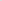 - Бельды Марию Рудольфовну - специалиста 1 категории администрации сельского поселения «Село Маяк»;- Каяшеву Елену Николаевну - специалиста 2 категории администрации сельского поселения «Село Маяк».2. Настоящее постановление вступает в силу после его официального опубликования. 3. Настоящее постановление опубликовать в Сборнике муниципальных правовых актов сельского поселения «Село Маяк» Нанайского муниципального района Хабаровского края и разместить официальном сайте администрации сельского поселения.4. Контроль за исполнением настоящего постановления оставляю за собой.Глава сельского поселения	Д.Ф. Булаев***ПОСТАНОВЛЕНИЕ25.01.2023										   № 14с. МаякО внесении изменений в Муниципальную программу «По вопросам обеспечения пожарной безопасности на территории сельского поселения «Село Маяк» Нанайского муниципального района Хабаровского края на 2023-2025 годы, утвержденную постановлением администрации сельского поселения «Село Маяк» Нанайского муниципального района Хабаровского края от 01.12.2022 № 118В целях повышения эффективности проведения в 2023-2025 годах комплекса мероприятий, направленных на профилактику пожаров и обеспечения первичных мер пожарной безопасности, в соответствии с Федеральными законами от 21.12.1994 № 69-ФЗ «О пожарной безопасности», от 22.07.2008 № 123-ФЗ «Технический регламент о требованиях пожарной безопасности», в соответствии с  Постановлением администрации сельского поселения «Село Маяк» Нанайского муниципального района Хабаровского края от 19.02.2020 года  № 15 «Об утверждении Положения о порядке разработки, формировании и реализации муниципальных программ в сельском поселении «Село Маяк» Нанайского муниципального района Хабаровского края», в связи с Порядком предоставления и распределения субсидий из краевого бюджета бюджетам муниципальных образований Хабаровского края на софинансирование расходных обязательств муниципальных образований Хабаровского края по обеспечению первичных мер пожарной безопасности в целях реализации мероприятий по организации оповещения населения о пожаре, утвержденного постановлением Правительства Хабаровского края от 3 мая 2012 г. № 142-пр, администрация сельского поселения «Село Маяк» Нанайского муниципального района Хабаровского краяПОСТАНОВЛЯЕТ:Пункт 3.5. раздела 3 Перечня мероприятий муниципальной Программы (Приложение № 1) «По вопросам обеспечения пожарной безопасности на территории сельского поселения «Село Маяк» Нанайского муниципального района Хабаровского края на 2023-2025 годы», в части наименования Мероприятия, изложить в следующей редакции:Опубликовать (обнародовать) настоящее постановление в сборнике муниципальных правовых актов Совета депутатов сельского поселения «Село Маяк» Нанайского муниципального района Хабаровского края и разместить на официальном сайте администрации сельского поселения «Село Маяк» Нанайского муниципального района Хабаровского краяКонтроль за исполнением настоящего постановления оставляю за собой.Глава сельского поселения                                         Д.Ф. Булаев***ПОСТАНОВЛЕНИЕ25.01.2023										   № 15с. МаякО присвоении адресаземельным участкамВ соответствии с Постановлением Правительства Российской Федерации от 19 ноября 2014 года № 1221 «Об утверждении правил присвоения, изменения и аннулирования адресов», в целях создания единого адресного пространства на территории сельского поселения «Село Маяк» Нанайского муниципального района и обозначения однозначной идентификации объектов недвижимости при их учете, исключения ошибок и разночтений при подготовке нормативно-правовых, нормативно-технических актов и документов в части адресации объектов недвижимостиПОСТАНОВЛЯЕТ:Земельному участку с кадастровым номером 27:09:0001301:718, площадью 2953 кв.м. присвоить адрес: Российская Федерация, Хабаровский край, Нанайский муниципальный район, сельское поселение «Село Маяк», Маяк село, Таежная улица, земельный участок 11а. Земельному участку с кадастровым номером 27:09:0001302:343, площадью 2257 кв.м. присвоить адрес: Российская Федерация, Хабаровский край, Нанайский муниципальный район, сельское поселение «Село Маяк», Маяк село, Центральная улица, земельный участок 30/1. Земельному участку с кадастровым номером 27:09:0001302:311, площадью 1701 кв.м. присвоить адрес: Российская Федерация, Хабаровский край, Нанайский муниципальный район, сельское поселение «Село Маяк», Маяк село, Центральная улица, земельный участок 32/2. Земельному участку с кадастровым номером 27:09:0001301:411, площадью 1133 кв.м. присвоить адрес: Российская Федерация, Хабаровский край, Нанайский муниципальный район, сельское поселение «Село Маяк», Маяк село, Центральная улица, земельный участок 37/2. Земельному участку с кадастровым номером 27:09:0001301:413, площадью 846,4 кв.м. присвоить адрес: Российская Федерация, Хабаровский край, Нанайский муниципальный район, сельское поселение «Село Маяк», Маяк село, Центральная улица, земельный участок 39/1. Земельному участку с кадастровым номером 27:09:0001301:422, площадью 1922,3 кв.м. присвоить адрес: Российская Федерация, Хабаровский край, Нанайский муниципальный район, сельское поселение «Село Маяк», Маяк село, Центральная улица, земельный участок 45/2. Земельному участку с кадастровым номером 27:09:0001301:404, площадью 2058 кв.м. присвоить адрес: Российская Федерация, Хабаровский край, Нанайский муниципальный район, сельское поселение «Село Маяк», Маяк село, Центральная улица, земельный участок 51/2. Земельному участку с кадастровым номером 27:09:0001301:409, площадью 2853 кв.м. присвоить адрес: Российская Федерация, Хабаровский край, Нанайский муниципальный район, сельское поселение «Село Маяк», Маяк село, Центральная улица, земельный участок 55/2. Земельному участку с кадастровым номером 27:09:0001301:423, площадью 1673,4 кв.м. присвоить адрес: Российская Федерация, Хабаровский край, Нанайский муниципальный район, сельское поселение «Село Маяк», Маяк село, Центральная улица, земельный участок 57/2. Земельному участку с кадастровым номером 27:09:0001301:455, площадью 1594,4 кв.м. присвоить адрес: Российская Федерация, Хабаровский край, Нанайский муниципальный район, сельское поселение «Село Маяк», Маяк село, Юбилейная улица, земельный участок 1/2. Земельному участку с кадастровым номером 27:09:0001301:454, площадью 2729 кв.м. присвоить адрес: Российская Федерация, Хабаровский край, Нанайский муниципальный район, сельское поселение «Село Маяк», Маяк село, Юбилейная улица, земельный участок 2/1. Земельному участку с кадастровым номером 27:09:0001301:424, площадью 1592,2 кв.м. присвоить адрес: Российская Федерация, Хабаровский край, Нанайский муниципальный район, сельское поселение «Село Маяк», Маяк село, Юбилейная улица, земельный участок 3/2. Внести соответствующие изменения в адресный реестр объектов недвижимости сельского поселения «Село Маяк» Нанайского муниципального района. Контроль за исполнением настоящего постановления оставляю за собой.Глава сельского поселения		                              Д.Ф. Булаев	***РАСПОРЯЖЕНИЕ17.01.2023										   № 1с. МаякОб утверждении перечня и кодов целевых статей расходов бюджета сельского поселения «Село Маяк» Нанайского муниципального района на 2023 год и на плановый период 2024 и 2025 годовВ соответствии с пунктом 4 статьи 21 Бюджетного кодекса Российской Федерации и Указаниями о порядке применения бюджетной классификации Российской Федерации, утвержденными приказом Министерства финансов Российской Федерации от 01.07.2013 № 65н, администрация сельского поселения «Село Маяк» Нанайского муниципального района Хабаровского края1. Утвердить прилагаемый перечень и коды целевых статей расходов бюджета сельского поселения «Село Маяк» Нанайского муниципального района на 2023 год и на плановый период 2024 и 2025 годов.2. Настоящее распоряжение опубликовать на официальном сайте и в Сборнике муниципальных правовых актов сельского поселения «Село Маяк».3. Контроль за исполнением настоящего распоряжением возложить на ведущего специалиста Ходжер А.В.4. Настоящее распоряжение вступает в силу со дня его подписания и распространяется к правоотношениям, возникающим при составлении и исполнении бюджета сельского поселения «Село Маяк» Нанайского муниципального района Хабаровского края, начиная с бюджетов на 2023 год и плановый период 2024 и 2025 годов.Глава сельского поселения                                                                 Д.Ф. БулаевУТВЕРЖДЕНЫраспоряжением администрациисельского поселения «Село Маяк» Нанайского муниципального районаот 17.01.2023 № 1ПЕРЕЧЕНЬ И КОДЫцелевых статей расходов бюджета сельского поселения «Село Маяк» на 2023 год и на плановый период 2024 и 2025 годов___________________***РАСПОРЯЖЕНИЕ17.01.2023										   № 2с. МаякОб утверждении состава экспертной комиссии администрации сельского поселения «Село Маяк» Нанайского муниципального района Хабаровского края	В соответствии Положения об Экспертной комиссии администрации сельского поселения «Село Маяк» Нанайского муниципального района, утвержденной распоряжением администрация сельского поселения «Село Маяк» Нанайского муниципального района Хабаровского края № 34 от 01.11.2021 года, а также Положением об Архиве администрации сельского поселения «Село Маяк» Нанайского муниципального района, утвержденной распоряжением администрация сельского поселения «Село Маяк» Нанайского муниципального района Хабаровского края № 33 от 01.11.2021 года1. Утвердить экспертную комиссию администрации сельского поселения «Село Маяк» Нанайского муниципального района хабаровского края в составе:- Председатель экспертной комиссии: Бельды Мария Рудольфовна, специалист 1 категории администрации сельского поселения;- Секретарь экспертной комиссии: Каяшева Елена Николаевна, специалист 2 категории администрации сельского поселения;- Члены экспертной комиссии: - Кирпа Евгения Васильевна, специалист ВУС; - Малеева Светлана Николаевна, специалист по работе с семьей Троицкого КСЦОН.2. Настоящее распоряжение опубликовать на официальном сайте и в Сборнике муниципальных правовых актов сельского поселения «Село Маяк».3. Контроль за исполнением настоящего распоряжения оставляю за собой.Глава сельского поселения                                                                 Д.Ф. БулаевСБОРНИКМуниципальных нормативных правовых актов сельского поселения «Село Маяк» Нанайского муниципального района Хабаровского края№ 12023Дата№НаименованиеСтр.ПОСТАНОВЛЕНИЯПОСТАНОВЛЕНИЯПОСТАНОВЛЕНИЯПОСТАНОВЛЕНИЯ12.01.20231О присвоении адреса земельным участкам312.01.20232О присвоении адреса земельным участкам413.01.20233Об особенностях командирования отдельных должностных лиц администрации сельского поселения «Село Маяк» Нанайского муниципального района Хабаровского края613.01.20234Об утверждении Паспорта населенного пункта, подверженного угрозе лесных пожаров на 2023 год713.01.20235О мерах по обеспечению оповещения, сбора иотправки граждан, пребывающих в запасена территории сельского поселения «Село Маяк»1020.01.20236О присвоении адреса земельным участкам1120.01.20237О присвоении адреса земельным участкам1323.01.20238О присвоении адреса земельным участкам1523.01.20239О присвоении адреса земельным участкам1623.01.202310Об утверждении общественной муниципальной комиссии по обеспечению реализации муниципальной программы «Формирование комфортной городской среды на территории сельского поселения «Село Маяк» в 2023 году.1823.01.202311Об утверждении рабочей группы по организации и проведению онлайн голосования в целях реализации муниципальной программы «Формирование комфортной городской среды на территории сельского поселения «Село Маяк» в 2023 году1923.01.202312Об утверждении Плана информирования граждан о проведении онлайн-голосования граждан по выбору общественных территорий, планируемых к благоустройству в 2024 году в рамках реализации муниципальной про-граммы «Формирование комфортной городской среды на территории сельского поселения «Село Маяк» нанайского муниципального района Хабаровского края2023.01.202313О назначении ответственных лиц за проведение онлайн голосования в 2023 году2225.01.202314О внесении изменений в Муниципальную программу «По вопросам обеспечения пожарной безопасности на территории сельского поселения «Село Маяк» Нанайского муниципального района Хабаровского края на 2023-2025 годы, утвержденную постановлением администрации сельского поселения «Село Маяк» Нанайского муниципального района Хабаровского края от 01.12.2022 № 1182325.01.202315О присвоении адреса земельным участкам24РАСПОРЯЖЕНИЯРАСПОРЯЖЕНИЯРАСПОРЯЖЕНИЯРАСПОРЯЖЕНИЯ17.01.20231Об утверждении перечня и кодов целевых статей расходов бюджета сельского поселения «Село Маяк» Нанайского муниципального района на 2023 год и на плановый период 2024 и 2025 годов2517.01.20232Об утверждении состава экспертной комиссии администрации сельского поселения «Село Маяк» Нанайского муниципального района Хабаровского края27№ п/пХарактеристика населенного пунктаЗначение1.Общая площадь населенного пункта2663 га.2.Общая протяженность границы населенного пункта с лесным участком (участками) и (или) участком, заросшим камышовыми и (или) тростниковыми зарослями, сорными растениями и (или) древесно-кустарниковой растительностью (за исключением поле- и лесозащитных насаждений, мелиоративных защитных лесных насаждений, плодовых и ягодных насаждений) (километров)1,875 км.3Общая площадь городских хвойных (смешанных) лесов, расположенных на землях населенного пункта (гектаров)173,4 га.4.Время прибытия первого пожарного подразделения до наиболее удаленного объекта защиты населенного пункта, граничащего с лесным участком (минут)10 минут№ п/пНаименование социального объектаАдрес объектаЧисленность персоналаЧисленность пациентов (отдыхающих)1.нет---2.нет---3.нет---4.нет---№ п/пФамилия, имя, отчество (при наличии)ДолжностьКонтактные телефон1.Булаев Денис ФедоровичГлава сельского поселения «Село Маяк»8 (42156) 4-74-258-914-777-60-052.Алипченко Алексей ВладимировичНачальник ПЧ-368 (42156) 4-77-018 924-102-36-21№ п/пТребования пожарной безопасности, установленные законодательством Российской ФедерацииИнформация о выполнении1.Противопожарная преграда установленной ширины (противопожарное расстояние, противопожарная минерализованная полоса, сплошная полоса лиственных деревьев) на всей протяженности границы населенного пункта с лесным участком (участками)Имеется 1,875 км.2Организация и проведение своевременной очистки территории населенного пункта, в том числе противопожарных расстояний между зданиями и
сооружениями, а также противопожарных
минерализованных полос от горючих отходов, мусора, тары, опавших листьев, сухой травы и других горючих материаловПостановление от 18.05.2020 № 50 «Об обеспечении первичных мер пожарной безопасности в границах сельского поселения «Село маяк» Нанайского муниципального района Хабаровского края»;Постановление от 01.10.2020 № 73 «О внесении изменений в постановление администрации сельского поселения «Село Маяк» Нанайского муниципального района Хабаровского края от 18.05.2020 г.№ 50»;Постановление от 01.12.2022 № 118 «Об утверждении муниципальной программы «По вопросам обеспечения   пожарной безопасности на территории сельского поселения «Село Маяк» Нанайского муниципального района Хабаровского края на 2023-2025 годы»3.Звуковая система оповещения населения о чрезвычайной ситуации, а так же телефонная связь (радиосвязь) для сообщения о пожареЭлектрическая сирена на здании администрации, ручная сирена, сирены спец. автомобилей4.Источники наружного противопожарного водоснабжения (пожарные гидранты, искусственные пожарные водоемы, реки, озера, пруды, бассейны, градирни и др.) и реализация технических и организационных мер, обеспечивающих их своевременное обнаружение в любое время суток, подъезда к ним для забора воды пожарной техникой в любое время года, а так же достаточность предусмотренного для целей пожаротушения запаса воды.Водонапорная станция с башней V-20 куб.м.; Искусственная емкость V-30 куб.м. по ул. Таежной, 9;Искусственная емкостьV-55 куб.м.по ул. Школьной, 24;Емкость с водой V=20 куб.м. по ул. Центральной, база ООО «Кедр»)(в летнее время)Протока озера Синдинскогоул. Лесозаводская, 25(в летнее время)Подъездные пути в исправном состоянии, подъездная площадка находиться на твёрдом покрытии, возможна установка на площадки 2-х пожарных автомобилей, место водозабора имеет освещение, емкости резервуаров заполнены полностью5.Подъездные дороги к населенному пункту, а так же обеспеченность подъездов к зданиям и сооружениям на его территории.Имеются, в удовлетворительном состоянии6.Муниципальный правовой акт, регламентирующий порядок подготовки населенного пункта к пожароопасному сезонуПостановление от 01.12.2022 № 118 Об утверждении муниципальной программы «По вопросам обеспечения   пожарной безопасности на территории сельского поселения «Село Маяк» Нанайского муниципального района Хабаровского края на 2023-2025 годы7.Первичные средства пожаротушения для привлекаемых к тушению лесных пожаров добровольных пожарных дружин (команд)имеются8.Наличие мероприятий по обеспечению пожарной безопасности в планах (программах) развития территории населенного пунктаПостановление от 01.12.2022 № 118 «Об утверждении муниципальной программы «По вопросам обеспечения   пожарной безопасности на территории сельского поселения «Село Маяк» Нанайского муниципального района Хабаровского края на 2023-2025 годы»УТВЕРЖДЕНпостановлением администрации сельского поселения «Село Маяк»от 23.01.2023 № 101Булаев Денис Федорович-Глава сельского поселения «Село Маяк»2Ходжер АннаВладимировна-Ведущий специалист администрации сельского поселения «Село Маяк»3Бельды Мария Рудольфовна-специалист 1 категории администрации сельского поселения «Село Маяк»4Каяшева Елена Николаевна-специалист 2 категории администрации сельского поселения «Село Маяк»5Малеева Светлана Николаевна-Специалист по работе с семьей КГБУ «Троицкий КЦСОН»6Соловьева Ольга Николаевна-Председатель Совета Ветеранов сельского поселения «Село Маяк»7Борисенко Валентина Васильевна-Директор ДК, заместитель Председателя Совета депутатов сельского поселения «Село Маяк»8Кирпа Евгения Васильевна-Специалист ВУС администрации сельского поселения «Село Маяк»9Савинская Галина Евгеньевна-Заместитель директора МБОУ СОШ с. Маяк, депутат Совета депутатов сельского поселения «Село Маяк» УТВЕРЖДЕНАпостановлением администрации сельского поселения «Село Маяк»от 23.01.2023 № 111Булаев Денис Федорович-Глава сельского поселения «Село Маяк»2Бельды Мария Рудольфовна-специалист 1 категории администрации сельского поселения «Село Маяк»3Каяшева Елена Николаевна-специалист 2 категории администрации сельского поселения «Село Маяк»4Малеева Светлана Николаевна-Специалист по работе с семьей КГБУ «Троицкий КЦСОН»5Кирпа Евгения Васильевна-Специалист ВУС администрации сельского поселения «Село Маяк»УТВЕРЖДЕН
постановлением администрации
сельского поселения
«Село Маяк»
от 23.01.2023 № 12ПЛАНПЛАНПЛАНПЛАНПЛАНПЛАНПЛАНПЛАНПЛАНинформирования граждан о проведении онлайн-голосования граждан по выбору общественных территорий, планируемых к благоустройству в 2024 году в рамках регионального проекта "Формирование комфортной городской среды" национального проекта "Жилье и городская среда" в сельском поселении "Село Маяк" Нанайского муниципального района Хабаровского края (февраль-май 2023 год)информирования граждан о проведении онлайн-голосования граждан по выбору общественных территорий, планируемых к благоустройству в 2024 году в рамках регионального проекта "Формирование комфортной городской среды" национального проекта "Жилье и городская среда" в сельском поселении "Село Маяк" Нанайского муниципального района Хабаровского края (февраль-май 2023 год)информирования граждан о проведении онлайн-голосования граждан по выбору общественных территорий, планируемых к благоустройству в 2024 году в рамках регионального проекта "Формирование комфортной городской среды" национального проекта "Жилье и городская среда" в сельском поселении "Село Маяк" Нанайского муниципального района Хабаровского края (февраль-май 2023 год)информирования граждан о проведении онлайн-голосования граждан по выбору общественных территорий, планируемых к благоустройству в 2024 году в рамках регионального проекта "Формирование комфортной городской среды" национального проекта "Жилье и городская среда" в сельском поселении "Село Маяк" Нанайского муниципального района Хабаровского края (февраль-май 2023 год)информирования граждан о проведении онлайн-голосования граждан по выбору общественных территорий, планируемых к благоустройству в 2024 году в рамках регионального проекта "Формирование комфортной городской среды" национального проекта "Жилье и городская среда" в сельском поселении "Село Маяк" Нанайского муниципального района Хабаровского края (февраль-май 2023 год)информирования граждан о проведении онлайн-голосования граждан по выбору общественных территорий, планируемых к благоустройству в 2024 году в рамках регионального проекта "Формирование комфортной городской среды" национального проекта "Жилье и городская среда" в сельском поселении "Село Маяк" Нанайского муниципального района Хабаровского края (февраль-май 2023 год)информирования граждан о проведении онлайн-голосования граждан по выбору общественных территорий, планируемых к благоустройству в 2024 году в рамках регионального проекта "Формирование комфортной городской среды" национального проекта "Жилье и городская среда" в сельском поселении "Село Маяк" Нанайского муниципального района Хабаровского края (февраль-май 2023 год)информирования граждан о проведении онлайн-голосования граждан по выбору общественных территорий, планируемых к благоустройству в 2024 году в рамках регионального проекта "Формирование комфортной городской среды" национального проекта "Жилье и городская среда" в сельском поселении "Село Маяк" Нанайского муниципального района Хабаровского края (февраль-май 2023 год)информирования граждан о проведении онлайн-голосования граждан по выбору общественных территорий, планируемых к благоустройству в 2024 году в рамках регионального проекта "Формирование комфортной городской среды" национального проекта "Жилье и городская среда" в сельском поселении "Село Маяк" Нанайского муниципального района Хабаровского края (февраль-май 2023 год)№ п/пНаименование мероприятийНаименование мероприятийСроки проведенияСроки проведенияРекомендуемые СМИРекомендуемые СМИРекомендуемые СМИОтветственные исполнителиКомментарии№ п/пНаименование мероприятийНаименование мероприятийСроки проведенияСроки проведенияТелевизионные СМИПечатные СМИИнтернетОтветственные исполнителиКомментарии12233456781.1. Информационное освещение, взаимодействие со СМИ1.1. Информационное освещение, взаимодействие со СМИ1.1. Информационное освещение, взаимодействие со СМИ1.1. Информационное освещение, взаимодействие со СМИ1.1. Информационное освещение, взаимодействие со СМИ1.1. Информационное освещение, взаимодействие со СМИ1.1. Информационное освещение, взаимодействие со СМИ1.1. Информационное освещение, взаимодействие со СМИ1.1. Информационное освещение, взаимодействие со СМИ1.Информация о единой федеральной платформе для проведения рейтингового голосования по выбору общественных территорий для благоустройств в 2024 годуПресс-релиз "За общественные территории в этом году жители сельского поселения "Село Маяк" проголосуют онлайн" на Платформе za.dorodsreda.ruПресс-релиз "За общественные территории в этом году жители сельского поселения "Село Маяк" проголосуют онлайн" на Платформе za.dorodsreda.ruфевраль 2023 г.районная газета "Анюйские перекаты"Официальный сайт администрации сельского поселения "Село Маяк" sp-mayak.ruАдминистрация сельского поселения "Село Маяк"     Бельды М.Р.  Каяшева Е.Н.2.Информация о приеме предложений в перечень общественных территорий, которые будут вынесены на рейтинговое голосование на единой федеральной платформеПресс-релиз/анонс начала приема предложений от граждан и организаций общественных территорий, которые должны быть, по мнению населения, включены в перечень общественных территорий,  для рассмотрения общественной комиссиейПресс-релиз/анонс начала приема предложений от граждан и организаций общественных территорий, которые должны быть, по мнению населения, включены в перечень общественных территорий,  для рассмотрения общественной комиссиейдо 20 марта 2023 г.       районная газета "Анюйские перекаты"Официальный сайт администрации сельского поселения "Село Маяк" sp-mayak.ruАдминистрация сельского поселения "Село Маяк"     Бельды М.Р.   Каяшева Е.Н3.Информация об утверждении перечня общественных территорий, участвующих в рейтинговом голосовании, и дизайн-проектов благоустройстваПресс-релиз/утвержденный перечень территорий, по которым пройдет рейтинговое голосованиеПресс-релиз/утвержденный перечень территорий, по которым пройдет рейтинговое голосованиедо 1 апреля 2023 г.       районная газета "Анюйские перекаты"Официальный сайт администрации сельского поселения "Село Маяк" sp-mayak.ruАдминистрация сельского поселения "Село Маяк" Бельды М.Р.   Каяшева Е.Н4.Информация о начале рейтингового голосования на единой платформеПресс-релиз "В сельском поселении "Село Маяк" стартует онлайн-голосование по выбору общественных территорий, подлежащих благоустройствув первоочередном порядке  в 2024 году"Пресс-релиз "В сельском поселении "Село Маяк" стартует онлайн-голосование по выбору общественных территорий, подлежащих благоустройствув первоочередном порядке  в 2024 году"15 апреля 2023 г.районная газета "Анюйские перекаты"Официальный сайт администрации сельского поселения "Село Маяк" sp-mayak.ruАдминистрация сельского поселения "Село Маяк"     Бельды М.Р.   Каяшева Е.Н.5Информация о ходе рейтингового голосования на единой платформеПресс-релиз/приглашение принять участие в рейтинговом голосованииПресс-релиз/приглашение принять участие в рейтинговом голосованиис 15 апреля по 31 мая 2023 г.районная газета "Анюйские перекаты"Официальный сайт администрации сельского поселения "Село Маяк" sp-mayak.ruАдминистрация сельского поселения "Село Маяк"      Бельды М.Р.   Каяшева Е.Н.№ п/пМероприятияИсточник финансирования Объем финансирования (тыс. руб.)Объем финансирования (тыс. руб.)Объем финансирования (тыс. руб.)Объем финансирования (тыс. руб.)Срок исполнения Исполнитель № п/пМероприятияИсточник финансирования 202320242025ВсегоСрок исполнения Исполнитель 3. Укрепление противопожарного состояния учреждений, зданий жилого сектора3. Укрепление противопожарного состояния учреждений, зданий жилого сектора3. Укрепление противопожарного состояния учреждений, зданий жилого сектора3. Укрепление противопожарного состояния учреждений, зданий жилого сектора3. Укрепление противопожарного состояния учреждений, зданий жилого сектора3. Укрепление противопожарного состояния учреждений, зданий жилого сектора3. Укрепление противопожарного состояния учреждений, зданий жилого сектора3. Укрепление противопожарного состояния учреждений, зданий жилого сектора3. Укрепление противопожарного состояния учреждений, зданий жилого сектора3.5Приобретение пожарных извещателей для отдельных категорий граждан: пенсионеров, инвалидов, семей с детьми, малообеспеченных граждан, семей, находящихся в сложной жизненной ситуации, и групп «социального риска»Бюджет сельского поселения 22,0 22,0 22,0 66,0 Весной и осеньюАдминистрация сельского поселения «Село Маяк»кодНаименование целевой статьи расходов70 0 00 00000Функционирование высшего должностного лица субъекта Российской Федерации и муниципального образования71 0 00 00000Руководство и управление в сфере установленных функций71 3 00 00000Глава муниципального образования71 3 00 00110Содержание высшего должностного лица сельского поселения74 0 00 00000Обеспечение функций администрации сельского поселения74 2 00 00000Аппарат администрации сельского поселения 74 2 00 00120Расходы на выплаты по оплате труда работников органов местного самоуправления74 2 00 00130Расходы на обеспечение функций органов местного самоуправления сельского поселения74 2 00 00140Расходы по передаче полномочий контрольно-счетного органа сельского поселения по осуществлению внешнего муниципального финансового контроля Контрольно-счетной палате Нанайского муниципального района Хабаровского края в соответствии с заключенным соглашением89 9 00 00080Резервный фонд администрации сельского поселения10 0 00 00000Муниципальная программа "Развитие и совершенствование форм местного самоуправления на территории сельского поселения "Село Маяк" на 2019-2023 годы"10 0 00 00310Методическое и информационное сопровождение деятельности территориальных общественных самоуправлений по вопросам местного значения в рамках муниципальной программы "Развитие и совершенствование форм местного самоуправления на территории сельского поселения "Село Маяк" на 2019-2023 годы"74 2 00 00360Расходы по передаче полномочий в части осуществления внутреннего муниципального финансового контроля Администрации Нанайского муниципального района Хабаровского края89 9 00 00370Подготовка и проведение мероприятий74 2 00 51180Федеральный закон от 28.03.1998 г. № 53 "О воинской обязанности и военной службе", осуществление воинского учета на территориях, где отсутствуют военные комиссариаты74 2 00 59300Расходы на выплаты персоналу в целях обеспечения выполнения функций государственными (муниципальными) органами, казенными учреждениями, органами управления государственными внебюджетными фондами01 0 00 00000Муниципальная программа "По вопросам обеспечения пожарной безопасности на территории сельского поселения «Село Маяк» Нанайского муниципального района Хабаровского края на 2023-2025 годы"01 0 00 00030Проведение мероприятий по укреплению противопожарного состояния учреждений, зданий жилого сектора в рамках муниципальной программы "По вопросам обеспечения пожарной безопасности на территории сельского поселения «Село Маяк» Нанайского муниципального района Хабаровского края на 2023-2025 годы"01 0 00 00040Проведение мероприятий по информационному обеспечению, противопожарной пропаганде и обучению мерам пожарной безопасности в рамках муниципальной программы ""По вопросам обеспечения пожарной безопасности на территории сельского поселения «Село Маяк» Нанайского муниципального района Хабаровского края на 2023-2025 годы"89 9 00 00100Предупреждение и ликвидация последствий чрезвычайных ситуаций и стихийных бедствий природного и техногенного характера, оповещение населения об опасности, его информировании о порядке действий в сложившихся чрезвычайных условиях; эвакуацию и рассредоточение; подготовку населения в области ГО и защиты от ЧС и другие.89 9 00 00200Страхование вреда здоровью и клещевого энцефалита членов патрульных и патрульно-маневренных групп02 0 00 00000Муниципальная программа "Автомобильные дороги общего пользования местного значения, их обустройство и содержание в сельском поселении «Село Маяк» Нанайского муниципального района Хабаровского края на период 2023-2025 годов"02 0 00 00050Технические мероприятия по ремонту и содержанию автомобильных дорог общего пользования местного значения в рамках муниципальной программы "Автомобильные дороги общего пользования местного значения, их обустройство и содержание в сельском поселении «Село Маяк» Нанайского муниципального района Хабаровского края на период 2023-2025 годов"89 9 00 00210Содержание и ремонт автомобильных дорог общего пользования местного значения и инженерных сооружений на них89 9 00 00220Мероприятия в области строительства, архитектуры и градостроительству- межевание границ поселения; постановка на учет земель сельского поселения; и прочие мероприятия.12 0 00 00000Муниципальная программа "Формирование современной городской среды на территории сельского поселения «Село Маяк» Нанайского муниципального района Хабаровского края на 2019-2024 годы"12 0 F2 5555AБлагоустройство дворовых и общественных территорий в рамках муниципальной программы "Формирование современной городской среды на территории сельского поселения «Село Маяк» Нанайского муниципального района Хабаровского края на 2019-2024 годы"89 9 00 00190Прочие мероприятия по благоустройству89 9 00 00230Организация и содержание уличного освещения89 9 00 00240Организация и содержание мест захоронения11 0 00 00000Муниципальная программа "Развитие муниципальной службы в администрации сельского поселения "Село Маяк" Нанайского муниципального района "Хабаровского края на 2021-2023 годы"11 0 00 SС31МПроведение мероприятий в рамках "Муниципальной программы "Развитие муниципальной службы в администрации сельского поселения "Село Маяк" Нанайского муниципального района "Хабаровского края на 2021-2023 годы"89 9 00 00350Содержание ледового катка на стадионе сельского поселенияСборник муниципальных правовых актовсельского поселения «Село Маяк»Нанайского муниципального районаХабаровского края№ 1Учредитель: Совет депутатов сельского поселения «Село Маяк»Нанайского муниципального района Хабаровского краяГлавный редактор – Алипченко Алексей ВладимировичДата выпуска 31.01.2023 г.                               Тираж 3 экз.БесплатноАдрес редакции издателя: 682354, с. Маяк, ул. Центральная, 27